PROGRAMACIÓ D’AULA UNITAT 1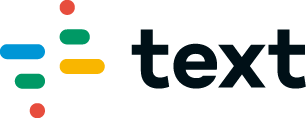 El projecte filosòficCOMPETÈNCIES ESPECÍFIQUESCE1 Avaluar i generar arguments a partir de l'anàlisi formal i informal, per produir i valorar discursos orals i escrits de forma rigorosa, evitar dogmatismes, biaixos i fal·làcies i distingir els sabers que aporten certesa a l’hora de sostenir opinions i hipòtesis. CE2 Interpretar, generar i comunicar qüestions filosòfiques a partir de la selecció i l’anàlisi rigorosa de fonts per produir i transmetre judicis i tesis personals i desenvolupar una actitud indagadora, autònoma, rigorosa i creativa en l’àmbit de la reflexió filosòfica. CRITERIS D’AVALUACIÓ1.1  Avaluar críticament discursos, orals i escrits, sobre qüestions i problemes filosòfics, demostrant una comprensió correcta de les estructures argumentatives. 1.3. Distingir entre els sabers que aporten certesa i aquells que no, a partir de la identificació de les seves característiques i l’anàlisi de les estructures argumentatives que els sostenen.2.1 Demostrar un coneixement pràctic dels procediments elementals de la recerca filosòfica a través de tasques com la identificació de fonts confiables, la cerca eficient i fiable d'informació i l'anàlisi, interpretació i avaluació d'aquesta.  SABERS  -	Identificació i classificació de les divisions tradicionals de la filosofia en l'abordatge de les problemàtiques humanes.  - Especificitat de la filosofia en relació amb altres camps de saber per analitzar la natura i l'activitat humana. - Reconeixement de la filosofia i la pregunta filosòfica com a tret pròpiament humà.CONTINGUTSEl món en el qual naixem • El relat dels orígens• La segona sortida al món• Un món ja fet• Un nombre incalculable de mediacions• L’aparició del món• Els altres, nosaltres i el mónLa decepció originària • Els canvis i la vida• Els canvis en la nostra vida: l’exemple d’un adolescent• La vida i el temps: desig, espera i expectatives• Les expectatives en la percepció del valor de les coses• Credulitat i desengany• La decepció en l’origen de la filosofiaActitud natural i actitud teòrica • La presa de consciència• La noció d’actitud• Dues actituds bàsiques• L’actitud natural• L’actitud teòricaL’alienació. Filosofia i llibertat • L’anhel de llibertat i les dues formes de servitud• La indiferència del món, que no és mera resistència• La noció d’alienació• La feina, com a lloc on es fa visible l’alienació• L’alienació de la feina• Filosofia i llibertatEls problemes filosòfics. Les disciplines filosòfiques• Problemes filosòfics i disciplines filosòfiques• Primer problema: el llenguatge• Segon problema: la realitat• Tercer problema: la moralitat• Quart problema: la política• Cinquè problema: el coneixement• El problema de tots els problemes: la finitud de la vida• El saber filosòfic en el seu conjuntRecapitulació Dossier d’activitats Aprenentatge basat en situacionsEducació, entrada al món adult, decepció com a origen de la filosofia